Конкурс «Читання – краще навчання»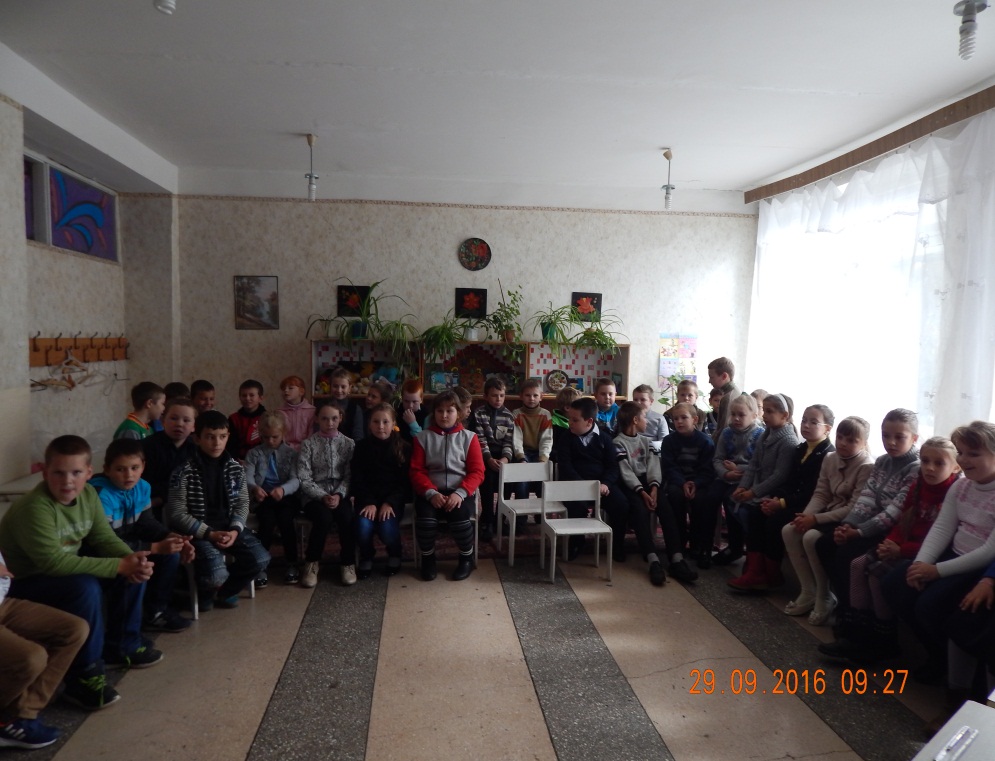 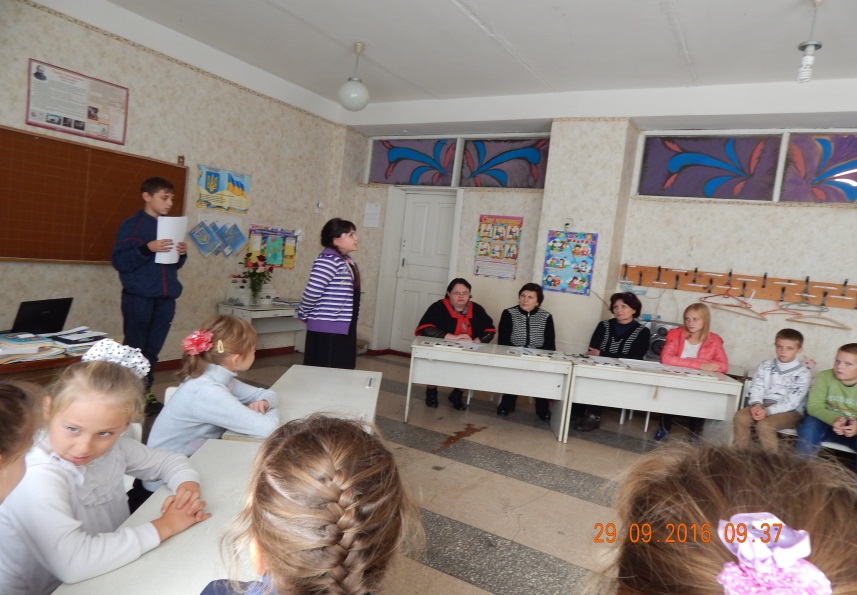 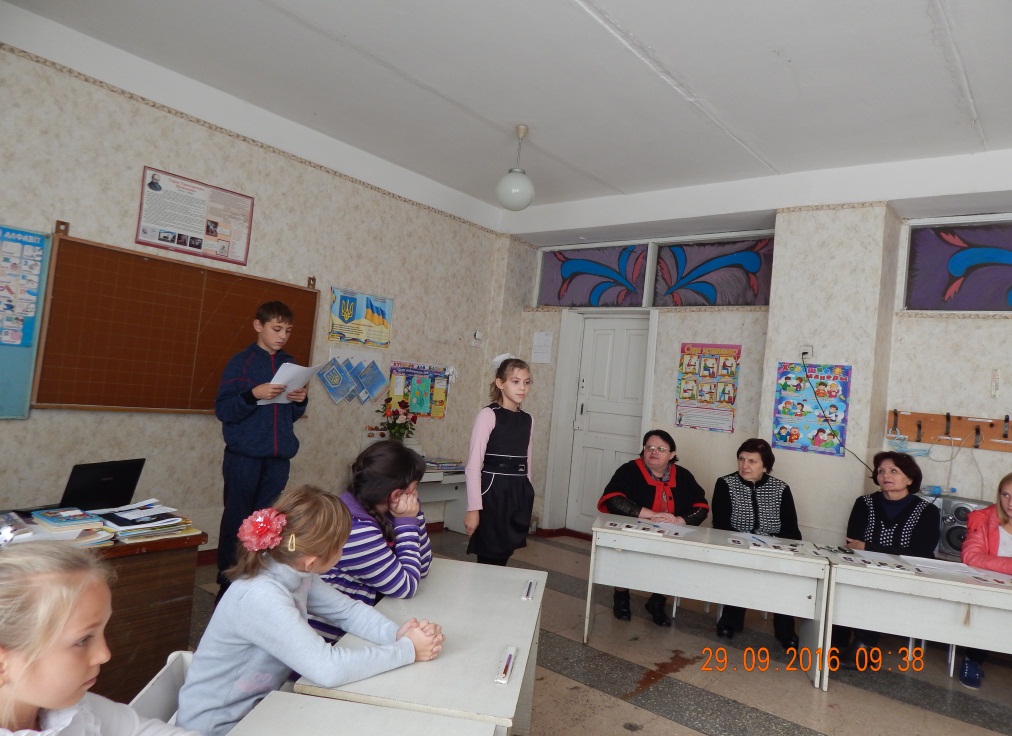 